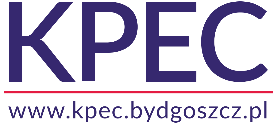 FORMULARZ OFERTY CENOWEJKomunalne Przedsiębiorstwo Energetyki Cieplnej Spółka z o.o.Dział Zakupów i Gospodarki Materiałowejul. Ks. J. Schulza 585-315, BYDGOSZCZ52 30-45-200 fax 52 30-45-292e-mail: zaopatrzenie@kpec.bydgoszcz.plNazwa Wykonawcy/imię i nazwisko: ..............................................................................................................................................................................................................................................Adres Wykonawcy/adres zamieszkania: ulica ................................................... nr domu .........kod ..................... miejscowość ...........................................................W odpowiedzi na Zaproszenie składamy ofertę na niżej wymienione materiały:Wycena oryginalnych tuszy i tonerów.UWAGA: Podana w tabeli ilość towaru jest ilością szacunkową i może ulec zmianie (zwiększenie albo zmniejszenie). Zamawiający może w każdej chwili zrezygnować z części lub całości dostawy.Termin gwarancji na oferowane materiały					…………............. m-cy.Oferowany termin płatności							…………............. dni.Deklarowany termin realizacji zamówienia					…………............. dni.Oświadczamy, że jesteśmy związani naszą ofertą przez			…..…..………….. dni.*)*) Bieg terminu rozpoczyna się wraz z upływem terminu składania ofert.   Zamawiający oczekuje, że termin związania ofertą wyniesie min 6 miesiące.Nazwa producenta proponowanych materiałów	………….………………………………………… ……………………………………………………………………………………………..…………………Dostarczę nieodpłatnie zamówiony towar do mag. KPEC 					tak/nieDo oferty dołączam prospekty, katalogi, aprobaty techniczne, deklaracje zgodności,
 atesty proponowanych materiałów.								tak/niePosiadamy wdrożony System Zarządzania Jakością ISO.					tak/nieImię i nazwisko osoby do kontaktów wraz z nr telefonów i adresem poczty e-mail.– ……………………………………………………………………………………………………………– ……………………………………………………………………………………………………………– ……………………………………………………………………………………………………………Wyrażamy zgodę na przeprowadzenie wszelkich badań mających na celu sprawdzenie oświadczeń, dokumentów i przedłożonych informacji oraz wyjaśnień finansowych i technicznych, przez  Zamawiającego lub  jego upoważnionych przedstawicieli.Wypełniłem/-liśmy obowiązki informacyjne przewidziane w art. 13 lub art. 14 rozporządzenia Parlamentu Europejskiego i Rady (UE) 2016/679 z dnia 27 kwietnia 2016 r. w sprawie ochrony osób fizycznych w związku z przetwarzaniem danych osobowych i w sprawie swobodnego przepływu takich danych oraz uchylenia dyrektywy 95/46/WE (ogólne rozporządzenie o ochronie danych) (Dz. Urz. UE L 119 z 04.05.2016 str. 1) „RODO” wobec osób fizycznych, od których dane osobowe bezpośrednio lub pośrednio pozyskał w celu ubiegania się o udzielenie zamówienia publicznego w niniejszym postepowaniu.Wyrażam/-my zgodę na przetwarzanie przez Komunalne Przedsiębiorstwo Energetyki Cieplnej Sp. z o.o. w Bydgoszczy moich/naszych danych osobowych (imię i nazwisko, tytuł naukowy, adres zamieszkania, adres e-mail i nr telefonu oraz danych dla celów podatkowych i ZUS – w przypadku bezpośrednich rozliczeń) dla celów przeprowadzenia niniejszego postępowania, zgodnie z ustawą z dnia 10 maja 2018 r. o ochronie danych osobowych (Dz. U. z 2018, poz. 1000) oraz rozporządzenia Parlamentu Europejskiego i Rady (UE) 2016/679 z 27 kwietnia 2016 r. w sprawie ochrony osób fizycznych w związku z przetwarzaniem danych osobowych i w sprawie swobodnego przepływu takich danych oraz uchylenia dyrektywy 95/46/WE (ogólne rozporządzenie o ochronię danych osobowych) (Dz. U. UE L119 z 04.05.2016 str. 1)tel.: ..........................................e-mail: ..........................................................REGON:................................NIP: ................................LpNazwa materiałuJmIlośćCena nettoParametry techniczneProducent1TUSZ DO PLOTERA HP 72 KOLOR C9371-9374Aszt.22TUSZ DO PLOTERA HP 72 CZARNY MATOWY C9403Aszt.23TUSZ DO PLOTERA HP 72 CZARNY FOTOGRAFICZNY C9370Aszt.24TUSZ DO DRUKARKI EPSON EcoTank L6290 KOLOR 101szt.65TUSZ DO DRUKARKI EPSON EcoTank L6290 CZARNY 101szt.26TUSZ DO DRUKARKI HP 5550CU C 6657 KOLOR NR 57szt.17TUSZ DO DRUKARKI HP 5550CU C 6656 CZARNY NR 56szt.18TONER OKI C532/MC573dn CZARNYszt.39TONER OKI C532/MC573dn KOLORszt.610TONER RICOH SPC 231/232 KOLORszt.611TONER RICOH SPC 231/232 CZARNYszt.312TONER KYOCERA TASK ALFA 3500 (TK6305)szt.213TONER KYOCERA TASK ALFA 3252ci  (TK8335) KOLORszt.1014TONER KYOCERA TASK ALFA 3252ci  (TK8335) CZARNYszt.415TONER KYOCERA TASK ALFA 3051ci (TK8305) KOLORszt.316TONER KYOCERA TASK ALFA 3051ci  (TK8305) CZARNYszt.217TONER KYOCERA MITA FS-1035/1135 (TK1140)szt.318TONER KYOCERA ECOSYS P6130dn (TK5140) KOLORszt.821TONER KYOCERA ECOSYS P6130dn (TK5140) CZARNYszt.422TONER KYOCERA ECOSYS P3055dn (TK3190) CZARNYszt.623TONER KYOCERA ECOSYS M6026 (TK590) KOLORszt.1224TONER KYOCERA ECOSYS M6026 (TK590) CZARNYszt.425TONER KYOCERA ECOSYS M2040dn (TK1170] CZARNYszt.126TONER KYOCERA ECOSYS FS-1061 (TK1125) CZARNYszt.327TONER HP LASER JET 1200-1220 C7115Aszt.228POJEMNIK NA ZUŻYTY TONER DO DRUKARKI KYOCERA TASK ALFA 3500iszt.429POJEMNIK NA ZUŻYTY TONER DO DRUKARKI KYOCERA TASK ALFA 3252szt.2Dnia ..................................................................(pieczęć i podpis Wykonawcy)